Supplementary informationFigure S1. Images of the 10 forest plots studiedTable S1. Summary of experimental design, scanner settings, and methodologies of previous studies on automatic stem detection and DBH extraction from TLS data for forest inventory. The number of trees in brackets in the column Tree is the number of trees used for DBH comparison (m=measured). The tree forest types are broadleaves (B), coniferous (C), and mixed (M). The shape of the plots is in bracket in the column Size (r: rectangle, s: square, and c: circle). NHA is the number of trees per hectare. Mode is the scanning method (MS: multiscan, SS: single scan, PLS: personal mobile laser scanning, and HMLS: hand-held mobile laser scanning). Occl. is the rate of trees detected without occlusion and Occl. + missed is the proportion of trees automatically detected. Plot 1: Coppice of hornbeam and birchPlot 2: Even-aged coppice of Beech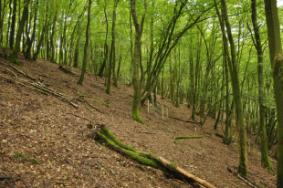 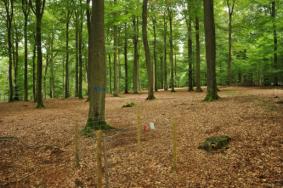 Plot 3: Uneven-aged coppice of beechPlot 4: Even-aged coppice of douglas fir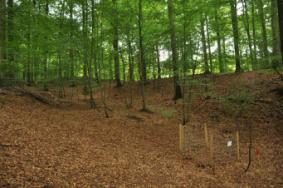 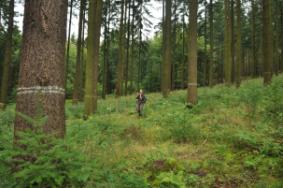 Plot 5: Even-aged coppice of sprucePlot 6: Even-aged coppice of oak and pine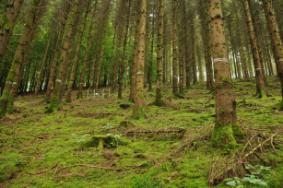 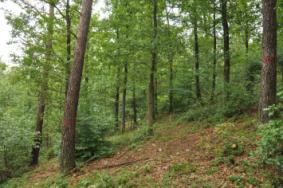 Plot 7: Uneven-aged coppice of beechPlot 8: Even-aged coppice of spruce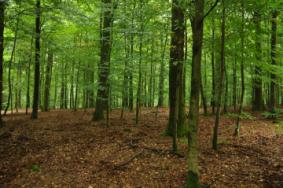 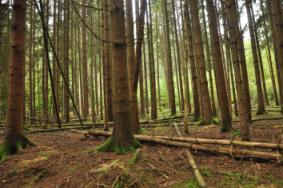 Plot 9: Even-aged coppice of sprucePlot 10: Uneven-aged coppice of beech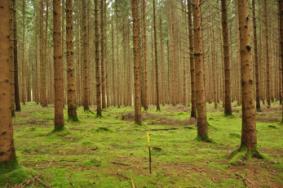 No imageStudyPlot
(n)Tree
(n)Forest typeTerrainSize
(ha)NHAModeDetectionDetectionDetectionDBHDBHDBHStudyPlot
(n)Tree
(n)Forest typeTerrainSize
(ha)NHAModeProcessOccl.Occl+
MissedProcessBias
(cm)RMSE(cm)Simonse et al. 2003128C/~0.12 (r.)~2334 MSFilter+2D-SliceHough transform+ fitting circle /931.3m circle fitting1.7/Thies and Spiecker, 2004150 (11m)B (UEA)Slope
(41%)~0.09 (s)555.6SSSimonse et al. [6] method/22Circle fitting-0.753.48Thies and Spiecker, 2004150 (11m)B (UEA)Slope
(41%)~0.09 (s)555.65 MSSimonse et al. [6] method/52Circle fitting0.323.22Hopkinson et al., 20042138C & B/0.12 (s)465–
6615 MS2D-Slice between 1 and 7 m + manual detection97.1/Manual extraction and cylinder fitting (1.25 and 1.75 m)//Bienert et al. 2006/65///2 MSXY cluster at 1.3 m+ fitting circle97-
100/1.3m circle fitting0.91.5Bienert et al. 200721547M & B0.07 (c.)/SSSimilar to [48] + point density raster analysis/97.4///Maas et al., 2008482B (1 C)hilly/
flat0.07 (c.)212–
410SSSimilar to [14]/97.5Similar to [48]-0.67
–1.581.8–
3.25Maas et al., 2008182B (1 C)slope0.07 (c.)212–
4103 MSSimilar to [14]//1.5Murphy, 20089220C (EA)Flat0.04 (c.)/2 MSSimilar to [14]9393Similar to [48]-0.6Strahler et al., 20081102C (EA)/0.79 (c.)130SSBased on the range and intensity signal return/40.2///Brolly and Kiraly, 20091213M/0.28 (c.)753SS2D-Slice clustering+single circle fitting8172.3Single circle fitting-0.84.2Brolly and Kiraly, 20091213M/0.28 (c.)753SS2D-Slice clustering+single circle fitting8172.3Multi circle fitting-1.63.4Brolly and Kiraly, 20091213M/0.28 (c.)753SS2D-Slice clustering+single circle fitting8162.9Cylinder fitting0.57Tansey et al., 200918 mCFlat0.05 (r.)11314 MSXY cluster at 1.3 m+ Hough transform detection//Hough transform-1.62.3Tansey et al., 200918 mCFlat0.05 (r.)11314 MSXY cluster at 1.3 m+ Hough transform detection//Cylinder least square fitting-3.43.6Tansey et al., 200918 mCFlat0.05 (r.)11314 MSXY cluster at 1.3 m+ Hough transform detection//Circle least square fitting-1.71.9Murphy et al., 201018958 (~340 m)C (EA)Flat0.1 (r.)207–
570SSSimilar to 1468591.3m circle fitting or diameter profile-0.3 –
-1.9/Murphy et al., 201018958 (~340 m)C (EA)Flat0.1 (r.)207–
5705 MSSimilar to 1410099-0.3 –
-1.9/Murphy et al., 201015958 (~340 m)C (EA)Flat0.03-
0.13 (c.)153–
326SSSimilar to 148682-0.3 –
-1.9/Murphy et al., 201015958 (~340 m)C (EA)Flat0.03-
0.13 (c.)153–
3262 MSSimilar to 149998-0.3 –
-1.9/Antonarakis, 20102261B p
(1 Co)/0.49 (s)255–
23405 MSSimilar to Hopkinson80
(100&60)/Cylinder fitting (similar to [10])0.3 –
0.4/Othmani et al., 201117/Co  &
EA/0.07 (c.)56–
3600SSClustering+filtering+fitting circle90.61.3 Circle fitting +cor. with local linear diam. profile 80% 
< 5 cm/Lovell et al., 20112157CFlat0.13 &
0.79 (c.)124/
477SSintensity thresholds+maximum intensity value/54/68//Liang et al., 20129/0.03 (c.)509–
1432SSlocal 3D point density+flatness (eigenvalue)+vertical distribution/73//Liang et al., 20135128C or M/0.03 (c.)605–
1210SSSimilar to [53]/73.4Cylinder fitting0.350.74–
2.41Liang et al., 20135128C or M/0.03 (c.)605–
12104 MSSSimilar to [53] + new registration method/95.3Cylinder fitting0.470.9–
1.9Pueschel et al., 20132149B &CSlight slope
(6&11%)~0.5 (s)579–
1032SSSimilar to Forsman and Alme, 2005 (neighboring difference in range image)/84-85Circle fitting (+cor. with local linear diam. profile)-0.07–
0.511.39–
2.43Pueschel et al., 20132149B &CSlight slope
(6&11%)~0.5 (s)579–
10326 MSSimilar to Forsman and Alme, 2005 (neighboring difference in range image)//Circle fitting (+cor. with local linear diam. profile)0 –
-0.320.64–
1.15Trochta et al., 20138///0.03
-
0.07 (p)/SSManual88////Trochta et al., 20138///0.03
-
0.07 (p)/4 MSManual94////Schilling et al., 201418995B p/0.07 (c.)452–
1160>3 MSHough transform with disc+ clustering+ row filtering////Mengesha et al., 20147268CSlope
(15-25%)0.07 (c.)538–
7073 MSSimilar to [14]/80.7///Mengesha et al., 20149388CSlope
(15-25%)0.07 (c.)468–
6373 MSSimilar to [14]/86.2///Liang et al., 2014146CSlope (15%)0.2 (r.)250PLSSimilar to [54] for MSS9682.6Cylinder fitting1.15.06Ryding et al., 2015 3171B/0.01 (s)(2700–
7900)3 MSManual//Cylinder fitting0.51.5Ryding et al., 2015 3171B/0.01 (s)(2700–
7900)HMLSManual//This study10331(202m)B & C (Co, EA and UEA)Flat & slope0.07 (c.)113–
1344SSSimilar to [19]8375Similar to [19]-1.163.26This study10331(202m)B & C (Co, EA and UEA)Flat & slope0.07 (c.)113–
13445 MSSimilar to [19]99.592.8Similar to [19]-0.171.16This study10331(202m)B & C (Co, EA and UEA)Flat & slope0.07 (c.)113–
1344HMLSSimilar to [19]99.589Similar to [19]-0.051.07